THIS WEEK'S PRAYER DIARY:       Ambassadors    Janet is our Ambassadors Coordinator. She says, “In the words of the apostle Paul, ‘I thank my God every time I remember you. In all my prayers for all of you, I always pray with joy because of your partnership in the gospel from the first day until now, being confident of this, that he who began a good work in you will carry it on to completion until the day of Christ Jesus.’ I thank God for all our Ambassadors and ask that God would continue to inspire and enthuse each one.” This week, please pray:Today please pray for Robert de Berry, who’s decided to celebrate his 75th birthday by doing a sponsored bike ride for CSW and Release International from the north of Scotland to the south of England! Pray that God would reward his generous heart with energy and endurance. We’ve still got people bravely signing up for our abseil down Guildford Cathedral on 24 June! Please give thanks for them today: and that God would grant them lots of courage!  Join us in praying for our Ambassadors Coordinator Janet today. Ask God to give her strength and joy in her work. It was so great to see you at Pursue Justice in April! Today, join us in giving thanks for an inspiring conference and the wonderful opportunity to meet new faces and old.  If you’re an Ambassador, today’s prayers are for you! We’re so thankful for all that you do for CSW, whether it’s giving talks, raising money or spreading the word about freedom of religion or belief. Thank you! Today, let’s pray through Janet’s verses above (Philippians 1:3-6) asking God to bless our Ambassadors and all the work that they do on CSW’s behalf. Loving heavenly Father, thank you for blessing CSW with so many amazing Ambassadors and supporters. Watch over them, we pray, and bless all their endeavours. Amen If you have any prayer requests, please advise Heather (contact 01268 773001/07884 426711) and she will ensure that the request is prayed for and passed on to the next member of the chain     Could we also  remember in our prayers our housebound friends?  In particular we think of  Helen Willson,Sheila Webber, Ida Hearn, Sandra Hull, Mick Ellis, Win Hodges, Hugh Behag and Beryl Scogin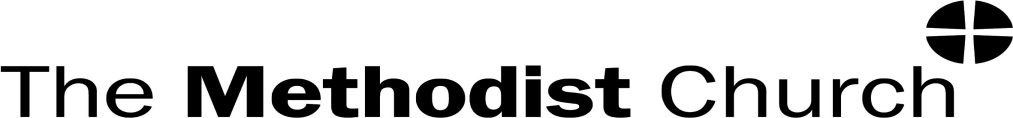                       77 North Street, Rochford, SS4 1ADwww.rochfordmethodist.org.ukMinister:  Rev. Phil Warrey259 Eastwood RoadRayleigh, SS6 7LFTelephone:  01268 770333E-mail: phil.warrey@methodist.org.uk 11th JUNE 2017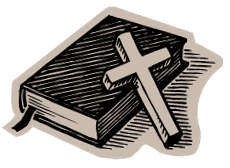 We are all here to:	worship God and spread His love	welcome everyone into our church family	serve the community in the name of Jesus Christ			Sunday 11th June 2017                      This morning’s service will be led by our Worship Leaders                       Sunday11.00 am		Morning ServiceMonday9.45 am		Happy Tots Toddler Group		 2.30 pm	Women’s Fellowship now meets at Rayleigh and lifts can be arranged		Tuesday10.00 – 12.00	Coffee Break for both ladies and men ^^3.00 – 7.30 pm	Hildale School of Dancing *8.00 pm	Wesley Guild –  No Guild now until October8.00 pm	Photography Club (twice monthly in the Benson Room^^Wednesday10.00 -11.30 am                   Sacred Space Thursday9.30 – 10.30	Music Dreams (for 0-2 years)11.30 – 12.30	Prayer Meeting ^^3.45 – 7.30 pm	Hildale School of Dancing*7.30 – 9.30 pm	Table Tennis7.30 pm	Worship and Prayer Time (1st Thursday of each month)^^(also in the afternoon Craft Afternoon for Rochford Hospital clients takes place)^^Friday9.15 am	Friday Breakfast for Mums and pre-school children^^9.45 – 10.45 am	Diddi Dance (pre-school dance class for boys and girls)1.00 – 3.00 pm	One Craft – craft afternoon open to all ladies^^Saturdayam		Hildale school of Dancing**Term time only		^^Organised by Community Church RochfordRochford Church House Group meets each month in a different place each time,usually on the last Wednesday of the month.  Look in the weekly notices for confirmation of the dates and venues. Next week our service will be led by our Worship LeadersThe collection for Sunday 4th June  amounted to £190.10  which includes the monies paid directly into the bankDATES FOR YOUR DIARY  Tuesday 13th June – 12.00 Over 65s Lunch Club.  THE LUNCH CLUB WILL NOW BE ON TUESDAY'S, owing to the fact that the person who runs it now has to work Wednesday's, so the next one will be Tuesday 13th June at 12-00noon. Margaret will be coming round with a list.June is Bible Month. This means that all the churches in the Circuit will be studying the Book of James - one chapter each week. To extend the study, some churches will be hosting midweek sessions - see poster in the lobby.PLEASE NOTE HOUSE GROUP WILL RESUME AGAIN IN SEPT.